Living Waters Contemplative Life Center Invites YOU to……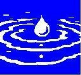 An Alternative To Friday Night Out….“Blues” Around the Labyrinth!Friday Night July 12th6:30-10pmWith..ElectiViolet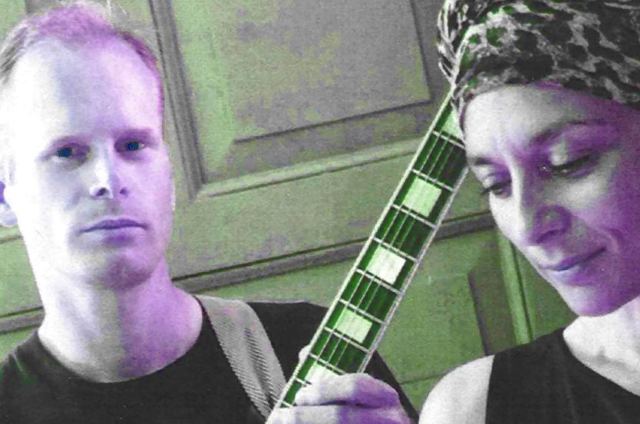 Experience Walking the Labyrinth…an ancient holy ritual! Enjoy the Music….Dance and Play! Be Community!-Rain or Shine-…for we have an inside labyrinth as well!Bring a lawn chair! Brats and Beverages For Purchase.Fire Pit and S’mores for ALL to enjoy! Family Friendly!  Open to All!Tippecanoe Church125 W. Saveland AvenueBayView Area of MilwaukeeSeptember 13th: Celtic music around the labyrinth!With Christopher’s LegacySend to Julia, Emily, Tom for neighborhood